VERONA VERBAKEL & ANEMONE VALCKEHET EGOEen actrice wil graag wat vertellen. Over zichzelf, dat vooral. Maar ook over afwijzing, toxische verwachtingen en #metoo. Omdat een actrice alleen maar kwetsbaar wil zijn in het werk en niet in haar eigen leven heeft ze een idee. Ze sleurt een andere actrice mee in haar miserie, zodat de andere actrice hààr #metoo-ervaringen kan naspelen, voorlezen, herbeleven. Zodat de ene actrice de consequenties moet ondergaan die de andere niet meer wil slikken. Zodat de ene actrice de andere actrice kan vragen hoe er met intimiteit op een scène moet worden omgegaan. Een tragikomisch theaterstuk over de absurditeit van “t_e_ _willen a_c_t_e_r_e_n_” _en alles wat daar achter de schermen bij komt kijken. Om de schaamte te ontstijgen. Om schaamte tot schaamteloosheid te verheffen. En omdat het plezant mag zijn mag het publiek punten geven. Zo blijven de twee actrices bij de les. Een les in spelplezier. Credits Spel: Anemone Valcke en Verona Verbakel Concept: Verona Verbakel Lichtplan: Bob Wouters Beeld: Alexandra Colmenares Met dank aan: Arenberg Duur: 80 minuten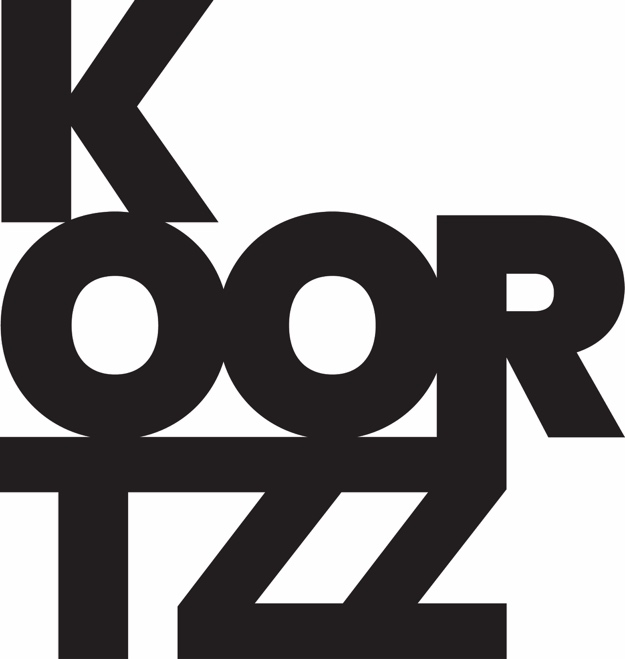 